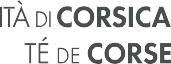 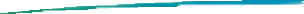 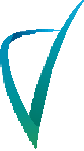 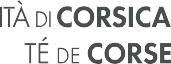 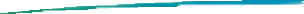 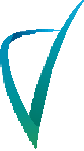 Ogni dumanda hè da addirizzà cù u furmulariu tippu à - Chaque demande doit être adressée avec le formulaire type à :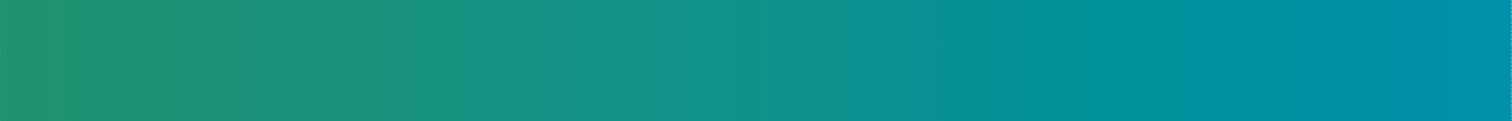 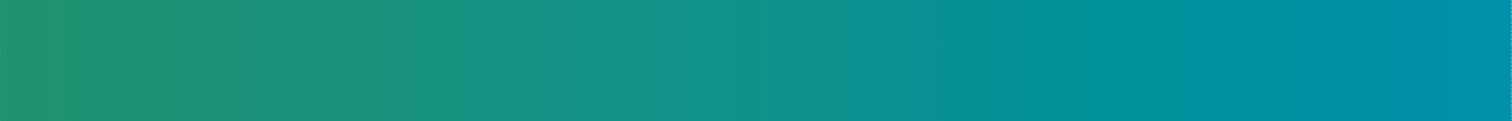 Nomu di l’associu - Nom de l’association : N° siret : Data d’immatriculazioni - Date d’immatriculation : Codici - Code APE : Numaru d’arrighjistramentu - N° d’enregistrement (uniquement pour les associations) : Indirizzu di a sedi suciali - Adresse du siège social : Tel. :	Indizizzu elettronicu - courriel : Disciplina - Discipline 	 (aghjustà i statuti) (joindre copie des statuts en vigueur)Cumuna(i) o tarritoriu(ii) - Commune(s) ou territoire concerné(s) par le fonctionnement de l’association demandeuseAggradimentu - Agrément :      IÈ – OUI            INNÒ - NONDatu u - Délivré le :	da - par :  Rispunsevuli ligali - Responsable légal : 		    Signora – Madame                      Signore - MonsieurCasata - Nom :	Nomu - Prénom :   Funzioni - Fonction :	Tel. : Indizizzu elettronicu - courriel : Cuntattu - Contact dossier : 	    Signora – Madame 	           Signore - MonsieurCasata - Nom :	Nomu - Prénom : Funzioni - Fonction :	Tel. : 	Indizizzu elettronicu - courriel : 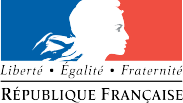 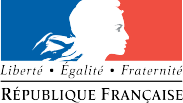 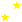 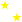 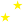 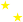 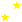 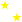 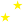 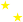 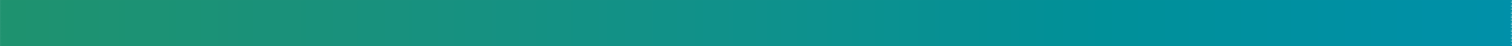 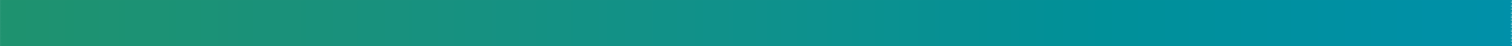 Conformément aux statuts et au procès-verbal de la dernière assemblée générale élective. Par ailleurs, si un ou des membres du conseil d’administration est salarié ou prestataire de l’association, joindre tout document l’autorisant et expliquer à quel titre il en est membre : représentant du personnel, participation à titre consultatif...Rimborsu di spesi - Remboursement de frais des membres du bureau et conseil d’administration :    IÈ – OUI     I NNÒ – NON      altri - autresParticulari - Précisions :  	(aghjusta i ghjustificativi - joindre justificatif - PV d’AG, statuts...) INFRASTRUTTURI - INFRASTRUCTURE(S) UTILISÉE(S) :  Accupazioni di lucali - Utilisation d’un local ou de locaux	     Micca lucali - Pas de localLucali cuncirnati - Identification du ou des locaux concernés MUDALITÀ D’ACCUPAZIONI - MODALITÉS D’OCCUPATION : Pruprietariu – Propriétaire               Lucatariu - Locataire :   	    cù affittu - avec bail             	senza affittu - sans bail   Di gratisi - Mise à disposition gracieuse      Incù cunvinzioni - Avec convention	 Senza cunvinzioni - Sans conventionCette mise à disposition gracieuse donne-t-elle lieu à évaluation par le prêteur ?	   OUI	  NON	    Si OUI, faire figurer ce montant aux comptes 86 et 87 des budgets et comptes de résultat.DUCUMENTI FINANZIARII - DOCUMENTS FINANCIERS :    Contu di risultatu - Compte de résultat	o – ou	   CdR + bilanciu - Compte de résultat + bilanA cuntabilità hè tinuta da - La comptabilité est tenue :   l’associu stessu - en interne	               da un pristatariu, quali hè - par un prestataire externe, lequel :  Hè ci un Cummissariu à i conti - L’association dispose-t-elle d’un Commissaire aux comptes (associations percevant plus de 153 000 € de financements publics ou autres obligations légales ou statutaires) ? :    IÈ, quali hè - OUI, lequel 	 		   INNÒ - NOAnimation et entraînement  « club » :- Volume horaire hebdomadaire d’animation « club »:	Total : ……….				Dont – de 18 ans	: ……….				Dont + de 18 ans	: ……….Licenciés et participations aux championnats :- Licenciés (saison en cours) : compléter le tableau ou joindre votre relevé fédéralNombre d’équipes et/ou d’individuels inscrits en championnat :Animation « autre que club » :Votre club participe-t-il à d’autres dispositifs ou animations (Scolaire, Périscolaire, CEL, CUCS,  stages, vacances…)?Si oui précisez  par dispositif, le volume horaire : Diplômes d’encadrement sportifs:Label fédéral :Votre association dispose-t-elle d’un label fédéral : si oui, lequel :RAPPEL : Les aides financières que peuvent recevoir les différentes catégories de sociétés sportives sont soumises à un régime juridique spécifique.Les actions susceptibles d’être concernées par une subvention de la Collectivité de Corse sont :La formation ; le perfectionnement et l’insertion scolaire ou professionnelle des jeunes sportifs accueillis dans les centres de formation agrées (par la FFF)La participation de l’association ou de la société à des actions d’éducation, d’intégration ou de cohésion socialeLa mise en œuvre d’action visant à l’amélioration de la sécurité du public et à la prévention de la violence dans les enceintes sportives.Présentation de votre championnat :Obligations fédérales liées à cet engagement :Budget, niveau, classement et résultats des 5 dernières années :Classement de votre budget pour cette saison par rapport aux autres clubs :Moyens humains affectés à votre équipe évoluant en national :- Montant total des rémunérations (hors charges fiscales et sociales) des sportifs salariés (salaires, primes, vacations, avantages en espèces ou en nature, habituels ou exceptionnels) : - Salaire mensuel «  sportif » :le +  bas : le + haut :Spectacle sportif :Capacité de spectateurs de l’infrastructure utilisée :Fréquentation moyenne :Coût d’entrée (tarifs, abonnement):Montants hors taxes de l’ensemble des produits des manifestations payantes organisées (montant des entrées payées, des recettes publicitaires ; droits d’exploitation audiovisuelle y compris les droits de reproduction) : Particularités que vous souhaitez mettre en avant :Budget et descriptif prévisionnel des missions d’intérêts général (MIG) :A / - La formation ; le perfectionnement et l’insertion scolaire ou professionnelle des jeunes sportifs accueillis dans un centre de formation agréé FFF : Détails :…à joindre, le plan de financement de cette action.B / - La participation de l’association ou de la société à des actions d’éducation, d’intégration ou de cohésion socialeDétails :…C / - La mise en œuvre d’action visant à l’amélioration de la sécurité du public et à la prévention de la violence dans les enceintes sportives.Détails :…à joindre, le plan de financement de cette action.Pour cette action ou ces actions, l’association sollicite une subvention de                                  €  □ Furmulariu di dichjarazioni d’intinzioni - Formulaire de déclaration d’intention□ Copia di u strattu di u Ghjurnali Ufficiali di a Ripublica chì porta dichjarazioni di a criazioni di l’associu - Copie de l’extrait du Journal Officiel de la République portant déclaration de constitution de l’association□ Statuti, in vigori è firmati, di l’associu - Statuts de l’association en vigueur signés□ Ricivuta di dichjarazioni di criazioni in Prifittura - Récépissé de déclaration de création en Préfecture□ Ultima ricivuta di dichjarazioni di mudificazioni di l’associu in Prifittura (sedi, titulu, ughjettu, scagnu…) - Dernier récépissé de déclaration de modification de l’association en Préfecture (siège, titre, objet, bureau…)□ Copia di u dicretu di dichjarazioni d’utilità publica pà l’associ cuncirnati - Copie du décret de déclaration d’utilité publique pour les associations concernées□ Prucessu verbali di l’ultima assemblea elettiva in cunfurmità cù i statuti - Procès-verbal de la dernière assemblée élective conforme aux dispositions prévues par les statuts□ Attistazioni di l’Amministrazioni fiscali chì indetta a situazioni pracisa di l’associu in quantu à l’impositu nantu à i sucità è à a TVA sicondu u tippu d’attività soii - Attestation de l’Administration fiscale précisant la situation de l’association vis-à-vis de l’impôt sur les sociétés et de la TVA selon type d’activités menées□ Attistazioni di l’associu cunfirmendu ch’ellu hè à ghjornu di i so ubligazioni fiscali è suciali - Attestation confirmant être à jour des obligations fiscales et sociales□ Aggradimenti s’edda accorri - Agréments si concernée□ Le rapport d’activité détaillé du dernier exercice écoulé□ Le programme d’activité détaillé de l’année sportive pour laquelle la subvention est sollicitée□ Un document prévisionnel indiquant l’utilisation prévue des subventions demandées (action en centre de formation agréé ; action d’éducation et de cohésion sociale ; sécurité et prévention des violences dans les enceintes sportives)□ Les comptes annuels des 2 derniers exercices  écoulés et approuvés par l’organe statutaire□ Le budget prévisionnel de l’année sportive pour laquelle la subvention est sollicitée□ Une attestation d’affiliation à une fédération sportive agréée par le Ministère des Sports□ Les relevés de vos licences de la saison 2019/2020 et de la saison en cours□ Si le dossier n’est pas signé par le représentant légal de l’association, joindre le pouvoir de ce dernier au signataire□ La délibération relative aux pouvoirs des personnes habilitées à engager l’association□ Le justificatif de l’utilisation des fonds qui vous ont été accordés pour la saison antérieure sur production d’un compte rendu financier et qualitatif conforme aux dispositions de l’arrêté du Premier ministre du 11 octobre 2006 (J.O. du 14 octobre 2006)□ Ricacciu d’idintità  bancaria  -  Relevé  d’identité bancaireVoie postaleMailMonsieur le Président du Conseil exécutif de Corse Direction adjointe en charge des Sports et de la politique Sportive 22 cours Grandval - BP 215 - 20187 Aiacciu cedex 1directiondessports@isula.corsicaFunzioniFonctionCasataNomNomuPrénomPrufissioniProfessionMandatu elettivuMandat électifIÈ – OUI          INNÒ - NONSi oui lequelScagnu - BureauScagnu - BureauScagnu - BureauScagnu - BureauScagnu - BureauScagnu - BureauCACACACACACACACasata è NomuNom et PrénomImpieguEmploi occupéCuntrattuType de contrat (CDI, CDD...)Data di riclutamentuDate d’embauchelicenciés- de 18 ans féminins- de 18 ans masculins+ de 18 ans féminins+ de 18 ans masculinsTOTALCompétitionLoisirsDirigeantsTOTALCatégories d’âgeNombre d’Nombre d’Niveau de jeuNiveau de jeuNiveau de jeuNiveau de jeuCatégories d’âgeEquipesIndividuelsDépartementalRégionalNationalInternationalMoins de 7 ansMoins de 9 ansMoins de 11 ansMoins de 13 ansMoins de 15 ansMoins de 18 ansPlus de 18 ansTOTAUX :Diplômes d’encadrement :Nombreau sein de l’associationNombre d’inscrits en formation pour la saison en cours  ArbitresDiplômes fédérauxDiplômes d’État ou équivalentsSaisons sportivesTotal des dépensesaffectées à votre équipe évoluant en championnat nationalTotal des dépenses de votre clubNiveau,classement(s)et résultat(s)2017/20182018/20192019/20202020/2021Budget prévisionnel de votre équipe évoluant en championnat nationalBudget prévisionnel de votre clubObjectifs de cette saison (accession, maintien, classement…) :Fonctions :Nombre de bénévole(s)Nombre de salarié(s)et type de contrat de travailMasse salariale dédiéeEntretienAdministratifEncadrement sportifJoueursTOTAUX :